Государственное бюджетное образовательное учреждениесреднего профессионального образования города Москвы"Медицинское училище №15Департамента здравоохранения города Москвы"Портфолио профессиональной деятельностиМитрофановой Надежды Александровныпреподавателя специальных дисциплин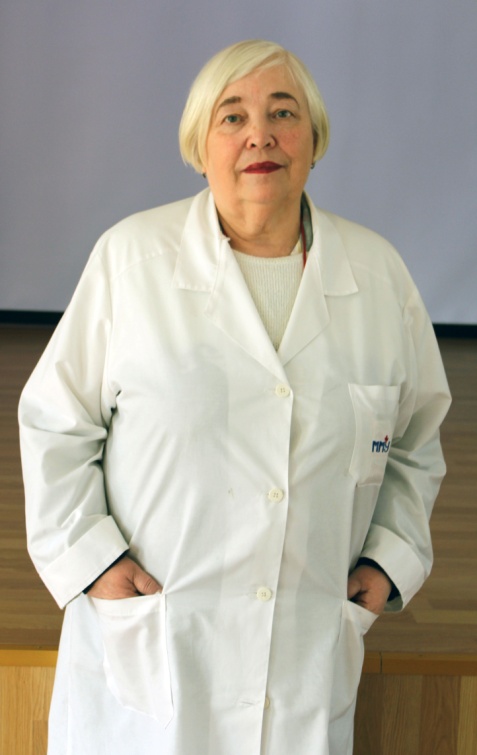 Москва,2012-2013 уч.годОбщие сведения о преподавателе.ФИО Митрофанова Надежда Александровна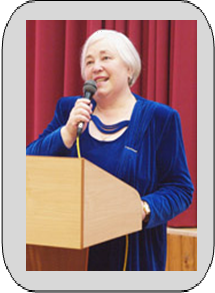 Дата рождения  09.10 .1946Образование:  высшее медицинскоеОбщий стаж  с  1970  года.5.  Педагогический стаж  с  1970 года.6.  Работает в образовательном учреждении  с  2010 года ( до 01.03.2010 в течение 16 лет работала директором ГБОУ СПО МК №7ДЗМ).  7.  Должности, занимаемые в ГБОУ СПО « МУ № 15 ДЗМ»         8. Квалификационная категория                        	Сведения о повышении квалификацииНаграды (грамоты, благодарственные письма и т.п.)IV.ПубликацииV.Публикации  на Интернет -ресурсахVI.Методическая работаИндивидуальная методическая тема:Работа над оптимальным методическим обеспечением урока.VII.Доклады, выступленияVIII.Организация творческой деятельности обучающихсяIX.Профессиональная и общественная активностьХ. Использование современных технологий в образовательном процессе при управлении учебной деятельностью студентовГодокончанияНаименование учебного заведенияСпециальностьКвалификация1970Куйбышевский государственный медицинский институт им  Д. И. УльяноваЛечебное- профилактическое дело Врач-лечебникГодназначенияДолжность2010Преподаватель специальных  дисциплин ГодприсвоенияКвалификационная категория29.11.200729/05/2012Высшая преподавателя и руководителяГодНаименование циклаОбразовательное учреждениеКоличество часов2011,февральФПК  «Основы педагогики с методикой преподавания сестринского дела. Методы активного обучения»-, ГОУ СПО МК № 172 часа2011,март-апрельФПК «Терапия» ( усовершенствование) РМАПО, кафедра терапии и подростковой медицины144 часаС 12 .04. по 24.04.2013.ФПК «Современные требования к содержанию учебного процесса. Информационно – компьютерные технологии»ГБОУ «Центр профессиональной подготовки кадров и последипломного образования ДЗМ города Москвы»36 часовГодВид награды, кем присуждена 1996Почетная грамота Департамента здравоохранения города Москвы1997Медаль «В  память 850 –летия  Москвы» 1997Благодарность Департамента здравоохранения города Москвы2001Почетная грамота Департамента здравоохранения города Москвы2002Благодарность Департамента здравоохранения города Москвы2003Благодарность Департамента здравоохранения города Москвы2003Благодарственное письмо Московского ,физкультурно-спортивного общества «Спартак» 2003Благодарность Управы Таганского района2004Благодарственное письмо Московского ,физкультурно-спортивного общества «Спартак»2004Почетная грамота Департамента здравоохранения города Москвы2004Благодарность Управы Таганского района2005Благодарность Департамента здравоохранения города Москвы2005Почетная грамота Департамента здравоохранения города Москвы2005Юбилейная медаль: 100 лет ПРОФСОЮЗАМ РОССИИДекабрь 2006Благодарность Мэра Москвы – директору ГОУ СПО №7 Митрофановой Н.А. за многолетнюю плодотворную работу в системе столичного здравоохранения и подготовку квалифицированных специалистов для лечебных учреждений города2006Почетная грамота Департамента здравоохранения города Москвы2006Благодарность Департамента здравоохранения города Москвы2007Почетная грамота Департамента здравоохранения города МосквыИюнь 2007 Почетная грамота Министерства здравоохранения и социального развития Российской Федерации  за заслуги в области здравоохранения2009 Почетная грамота Департамента здравоохранения города Москвы2012 Почетная грамота директора ГБОУ СПО «МУ №15 ДЗМ»№Название печатной работыГод публикацииИздательство, журнал1.Туберкулез  ( в соавторстве с Пылаевой Ю.В.) – учебник для ССУЗ2005Феникс ,г.Ростов –на- Дону2.Фтизиатрия ( в соавторстве с Пылаевой Ю.В.) – учебное пособие для ССУЗ2007Феникс,г.Ростов –на- Дону3. Организация работы студентов на теоретических и практических занятиях с использованием электронных средств обучения в ГОУ СПО МУ № 7( в соавторстве с Мокровой Э.В.) - статья9/2007Медсестра . Научно- практический журнал4.Сестринское дело во фтизиатрии( в соавторстве с Пылаевой Ю.В.) – учебник для ССУЗ2010Гоэтар -Медиа,Москва№Название печатной работыГод публикацииСайт1.Методическая разработка «Инсулинотерапия»2012Персональный сайт mitrofanova-nadezhda-aleksandrovnaNsportal.ru/node/2927272.Творческая работа учащихся«Тайны врачей дома Романовых»Руководитель Митрофанова Н.А.2012Персональный сайт mitrofanova-nadezhda-aleksandrovnaNsportal.ru/node/2927013. «Вместе мы победим туберкулез»Проектная внеаудиторная самостоятельная работа студентовРуководитель и организатор проекта Митрофанова Н.А. 2013Официальный сайт ГБОУ СПО «МУ №15 ДЗМ»4.Cыновья С.П.  Боткина на службе отечествуВнеаудиторная самостоятельная работа студентов Руководитель Митрофанова Н.А.2013Официальный сайт ГБОУ СПО «МУ №15 ДЗМ»5.Тайны врачей дома Романовых
Часть втораяЛейб-медики двора его величестваВнеаудиторная самостоятельная работа студентов Руководитель Митрофанова Н.А.2013Официальный сайт ГБОУ СПО «МУ №15 ДЗМ»6.Банк проблемно-ситуационных фото задач. ПМ 01. Проведение профилактических мероприятий. МДК 01.02 Основы профилактики2013Персональный сайт mitrofanova-nadezhda-aleksandrovnaNsportal.ru/node/735014ГодВид работы Название2012Создание и оформление рабочей программы.Профессиональный модуль 01. Проведение  профилактических мероприятийМДК 01.02 «Основы профилактики»2012Создание и оформлениекалендарно-тематического плана.МДК 01.02 «Основы профилактики»2012Создание и оформление банкатестовых заданий с эталонами ответов.Создан банк проблемно – ситуационных фотозадач по МДК 01.02 «Основы профилактики» для оценочного фонда на всех этапах обучения2012Написаны опорные конспекты по темам теоретического курса по МДК 01.02 «Основы профилактики», оформлены в форме мультимедийных презентаций.Профилактическая медицина.Концепция охраны и укрепления здоровья Здоровье и образ жизниПрофилактика табакокурения, алкоголизации и наркоманииПрофилактика нарушений здоровьяПрофилактика нарушений репродуктивного здоровьяШколы здоровья для лиц с факторами риска .Школы здоровья для пациентов: артериальной гипертонииШколы здоровья для пациентов: бронхиальной астмыШколы здоровья для пациентов: сахарного диабета. Школы здоровья для пациентов: остеопороза и другие2012Наработка  и использование в образовательном процессе  на практических занятиях раздаточного  учебно – методического материала по МДК 01.02 «Основы профилактики» по темам:Нормативные документы, регламентирующие профилактическую деятельность(тексты документов)Сестринские технологии  в профилактической медицине (опорные конспекты, опросники)Обучение консультированию населения  вопросам здорового питания, двигательной активности (опорные конспекты ,памятки, беседы)Обучение профилактике и способам отказа от табакокурения (опорные конспекты, памятки, беседы, иллюстрации, фотоальбомы, ситуационные задачи, тестовые задания, опросники,видеосюжеты)Обучение  профилактике и способам отказа от алкоголизации и наркомании (опорные конспекты, памятки, беседы, иллюстрации, фотоальбомы, ситуационные задачи, тестовые задания,видеосюжеты)Обучение технологиям профилактики неинфекционных заболеваний(опорные конспекты, опросники, ситуационные задачи)Обучение технологиям профилактики нарушений психического здоровья (опорные конспекты, ситуационные задачи)Обучение технологиям профилактики нарушений репродуктивного здоровья(опорные конспекты, ситуационные задачи)Обучение работе в школе здоровья для лиц с факторами риска(презентация :Школа для желающих бросить курить)Обучение работе в школах здоровья для пациентов: артериальной гипертонии, бронхиальной астмы( презентации по Школам здоровья, методические рекомендации, тонометры,  пикфлоуметры,  дневники самоконтроля, ситуационные задачи)Обучение работе в школах здоровья для пациентов: сахарного диабета(  презентации по Школам здоровья,методические рекомендации, глюкометр, дневники самоконтроля, ситуационные задачи)Обучение работе в школах здоровья для пациентов: остеопороза (презентации, руководство для пациентов и врачей,ситуационные задачи)2012Наработка  и использование в образовательном процессе на практических занятиях раздаточного  учебно – методического материала по МДК 01.03 «Сестринское дело в системе первичной медико-санитарной помощи населению»Тексты нормативных документов, опорные конспекты, ситуационные задачи, методические рекомендации, бланки и образцы медицинской документации, используемой в практическом здравоохранении и другое 2013Написаны опорные конспекты теоретического курса Профессионального модуля 02.Участие в лечебно – диагностическом и ребилитационном процессахпо второй теме ПМ 02 ,  оформлены  в форме мультимедийных презентацийФизиологические особенности лиц пожилого и старческого возрастаОсобенности оказания сестринской помощи лицам пожилого возраста в амбулаторно-поликлинических условиях .Особенности оказания сестринской помощи лицам пожилого возраста  в условиях стационараПсихические расстройства в пожилом и старческом возрасте.ДатаНазвание Место и форма представления30.08 2012Анализ работы приемной комиссии ГБОУ СПО МУ № 15 по итогам  нового набораПедагогический советГБОУ СПО «МУ №15 ДЗМ»2012«Медикаментозная терапия артериальных гипертензий»Заседание городской ПЦК2013Выступление с сообщением  на тему  «Принципы современного лечения бронхиальной астмы»Заседание ПЦК ГБОУ СПО «МУ №15 ДЗМ»ДатаВид творческой работы, темаГде представлена(мероприятие, уровень)Результат2012Студентка группы 40-10а Каибова Зарина подготовила доклад,оформленный в форме мультмедийной презентации,  на тему «Сахарный диабет и беременность»Руководитель Митрофанова Н.А.Выступила на региональной конференции в ГБОУ СПО « МК № 1 ДЗМ».Получила именной сертификат.2012Участие в организации и проведении  учебно – исследовательской конференции « Сергей Петрович Боткин». Студенты ,под моим руководством, подготовили и выступили с сообщением  « Сыновья Боткина на службе отечеству».ГБОУ СПО «МУ №15 ДЗМ»Материалы конференции размещены на официальном сайте  ГБОУ СПО « МУ №15 ДЗМ».2012Внеаудиторная самостоятельная работа студентов группы 41-10 «Лейб – медики двора его величества».2012 –Год российской истории . Проведение студенческой конференции.ГБОУ СПО «МУ №15 ДЗМ»Материалы конференции размещены на официальном сайте  ГБОУ СПО « МУ №15 ДЗМ».2013Проектная работа студентов  «Вместе мы победим туберкулез» Проект практико – ориентированный, творческий. Руководитель и организатор проекта Митрофанова Н.А.ГБОУ СПО «МУ №15 ДЗМ»,ЛПУ МосквыПолучены благодарности из ЛПУ. Материалы проекта размещены на официальном сайте  ГБОУ СПО « МУ №15 ДЗМ».ДатаНазвание мероприятияУровеньФорма участия14 сентября 2012IХ Московская городская конференцияСовременные подходы к диагностике и лечению сосудистых осложнений сахарного диабета 2 типа Правительство Москвы Департамент здравоохранения города МосквыПолучен сертификат.Материалы конференции используются в образовательном процессе ГБОУ СПО «МУ № 15 ДЗМ».С 28 по 30 марта 2013 годаМосковский городской съезд эндокринологов «Эндокринология столицы – 2013» Правительство Москвы Департамент здравоохранения города МосквыПолучен диплом участника съезда.Август 2010-12ггОтветственный секретарь приемной комиссии ГОУ СПО МУ № 15ГБОУ СПО МУ «№ 15 ДЗМ»План набора выполнен Модульно-блочные системы обученияОбучение в сотрудничестве (командная, групповая работа).Проблемное обучениеИнформационно - коммуникационные технологииИгровые технологии (ролевые игры, имитационный тренинг)Личностно-ориентированное развивающее обучение,развитие интеллектуальной активности. Разноуровневое обучениеАктивизации самостоятельной деятельности и развития творческого потенциала обучаемыхМетод case study ("разбор конкретных ситуаций”)Технология решения проблемно - ситуационных задач (фотозадач)Частично-поисковый, поисковый, исследовательский.Практико - ориентированное обучениеИллюстративный методМетод проектовЭлементы дистанционного обученияЗдоровье сберегающие технологииСистема инновационной оценки «портфолио»